 ] تعريف الإنترنت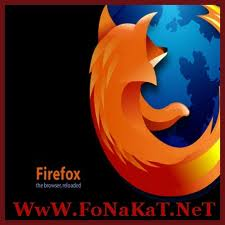 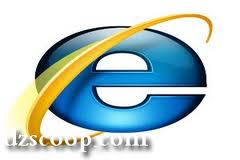 الإنترنت هو عبارة عن شبكة حواسيب ضخمة متصلة مع بعضها البعض. ويخدم الإنترنت أكثر من مليار مستخدم وينمو بشكل سريع للغاية يصل إلى نسبة 100% سنوياً. كما يمكننا الإنترنت من القيام بالعديد من الأعمال منها تصفح المواقع وجلب الأخبار المحلية والعالمية وبسرعة أحيانا حسب الدولةتاريخ الإنترنتظهرت الإنترنت نتيجة لمشروع أربانت الذي أطلق عام 1969، وهو مشروع من وزارة دفاع الولايات المتحدة. أنشئ هذا المشروع من أجل مساعدة الجيش الأمريكي عبر شبكات الحاسب الآلي وربط الجامعات ومؤسسات الأبحاث لاستغلال أمثل للقدرات الحسابية للحواسيب المتوفرة.وفي الأول من يناير 1983 استبدلت وزارة دفاع الولايات المتحدة البروتوكول) NCP المعمول به في الشبكة واستعاضت عنه بميفاق حزمة موافيق (بروتوكولات) الإنترنت. من الأمور التي أسهمت في نمو الشبكة هو ربط "المؤسسة الوطنية للعلوم" جامعات الولايات المتحدة ألامريكية بعضها ببعض مما سهّل عملية الاتّصال بين طلبة الجامعات وتبادل الرسائل الإلكترونية والمعلومات، بدخول الجامعات إلى الشبكة، أخذت الشبكة في التوسع والتّقدم وأخد طلبة الجامعات يسهمون بمعلوماتهم ورأى النور المتصفح "موزاييك"، والباحث "جوفر" و"آرشي" بل إن الشركة العملاقة "نتسكيب" هي في الأصل من جهود طلبة الجامعة قبل أن يتبنّاها العقل التجاري ويوصلها إلى ما آلت إليه فيما بعد.مهندسو الشابكة (الإنترنت) هم أحد عوامل نجاح الشبكة حيث أن الهيئة عامة ومفتوحة للجميع ليدلي بدلوه. فلولا الإنترنت، ما كنت لتجلس في بيتك وتقرأ هذا المقال ولما قامت العديد من الشركات الكبرى الموجودة اليوم التي تعتمد على تزويد الخدمات في شبكة الإنترنت.وهناك طور المتصفح للويب violawww، استنادا إلى hypercard. ولحقه متصفح ويب "موزاييك"MOSAIC. وفي عام 1993، وفي المركز الوطني لتطبيقات supercomputing في جامعة الينوي تم إصدار نسخة 1،0 من MOSAIC "موزاييك"، وبحلول اواخر عام 1994 كان هناك تزايد ملحوظ في اهتمام الجمهور بما كان سابقا اهتمام للاكاديمين فقط. وبحلول عام 1996 صار استخدام كلمة الشابكة قد أصبح شائعا، وبالتالي، كان ذلك سببا للخلط في استعمال كلمة إنترنت على أنها إشارة إلى الشبكة العالمية الويب.وفي غضون ذلك، وعلى مدار العقد، زاد استخدام الإنترنت بشكل مطرد. وخلال التسعينات، كانت التقديرات تشير إلى أن الشابكة قد زاد بنسبة 100 ٪ سنويا، ومع فترة وجيزة من النمو الانفجاري في عامي 1996 و 1997. وهذا النمو هو في كثير من الأحيان يرجع إلى عدم وجود الإدارة المركزية، مما يتيح النمو العضوي للشبكه، وكذلك بسبب الملكيه المفتوحة لموافيق (بروتوكولات)الإنترنت، التي تشجع الأشخاص والشركات على تطوير أنطمة وبيعها وهي أيضا تمنع شركة واحدة من ممارسة الكثير من السيطرة على الشبكة. بدأت شركات الاتصالات بتوفير خدمة الدخول isp على الإنترنت بواسطة الشبكة الهاتفية عام (1995)الاستخدامات الإتصالية للإنترنتتقدم الشبكة العديد من الاستخدامات الاتصالية للمستخدمين، تشمل المجالات الإعلامية والتجارية والأكاديمية والسياسية والطبية... إلخ، بل يمكن القول إن كل الخدمات التي تقدمها الشبكة (الإنترنت) هي خدمات اتصالية. وهي تخدم الأفراد والمؤسسات والمنظمات الرسمية والمدنية على حد سواء. والاستخدامات الاتصالية للإنترنت في ازدياد مستمر، كما أن الاستخدامات القديمة نفسها تتطور وتزداد فاعلية وسهولة وإمكانات.بعض الأمثلة على الاستخدامات الإتصالية للإنترنتمحركات وأدلة البحث :هي برامج متخصصة في الشبكة الاتصالية تفيد المستخدم وتسهل عليه عناء البحث الطويل، حيث يقوم المستخدم بوضع كلمات البحث لكي يتم البحث عنها. و هي متصلة بمواقع كثيرة لكي يتم استخراج المعلومات والبيانات المبحوث عنها.الشبكة العنكبوتية العالميةالبريد الإلكتروني :هو برنامج معد مسبق من قبل شركات معينة، تفيد المستخدم في تبادل الرسائل الإلكترونية بسرعة فائقة، وأقصد هنا بالرسائل الإلكترونية المعلومات والبيانات والصور.مواقع الوسائط الاجتماعية :يتم فيها تبادل الأخبار الاجتماعية بين أفراد المجتمع، وهي عبارة عن مواقع يشترك فيها المستخدمون لتبادل الآراء والأفكار.مواقع الويب :هي برامج تتيح وتعرض المعلومات والبيانات وهي في الأصل أرقام ولكن يتم ترجمتها إلى كلمات وتعرض لك أيها المستخدم على الشاشة.الاجتماعات والمؤتمرات :يستطيع مستخدم الشبكة (الإنترنت) أن يشاهد ما يعرض في الأجتماعات والمؤتمرات من خلال برامج نقل الصورة والصوت عبر الشبكة بكل سهولة.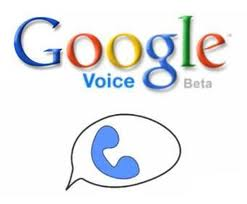 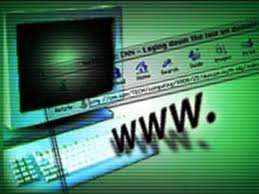 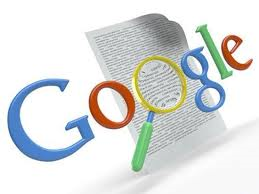 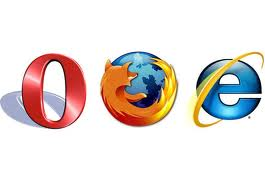 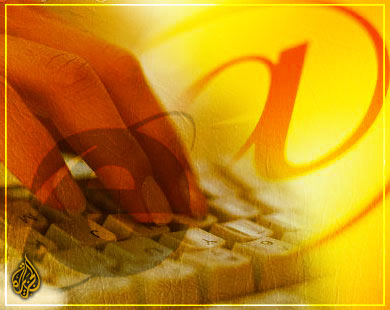 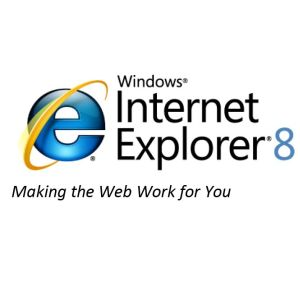 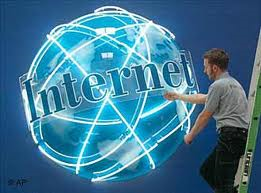 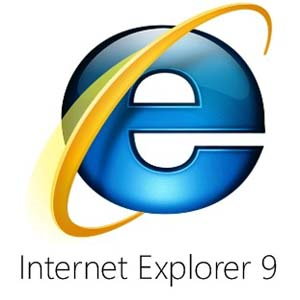 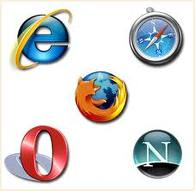 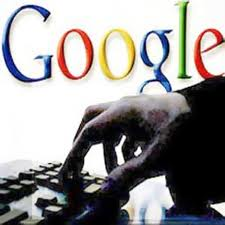 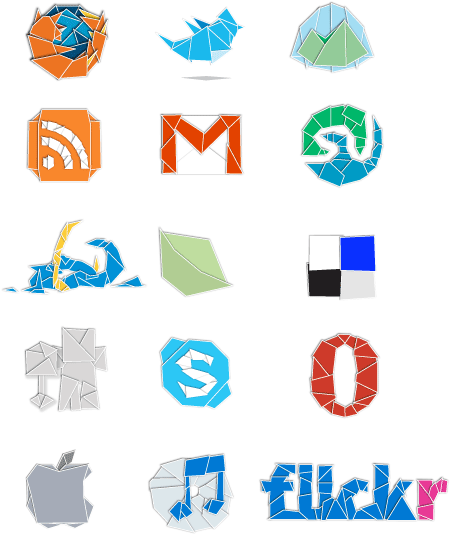 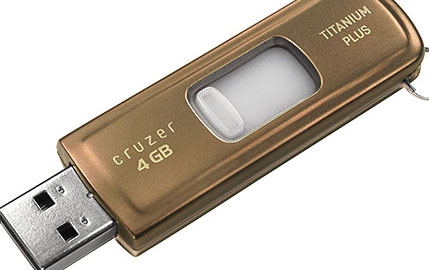 